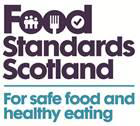 Food Standards Scotland (FSS)Public Consultation www.foodstandards.gov.scotIntroduction of FSS opinion and consultation on applications for authorisation of eleven Feed AdditivesList of Interested PartiesABP PERTHAcouraADASAG IndustriesAgricultural Industries Confederation (AIC)Agriculture and Horticulture Development Board (AHDB)AIC ScotlandAnimal and Plant Health AgencyBritish Association of Feed Supplements and Additives (BAFSAM)BiomarBritish Egg Trade Body/Association/Industry  CouncilCefetraCoslaCooke Aquaculture Scotland LtdDairy UK - ScotlandDavidson Brothers (Shotts) LtdDiageoEast Coast Viners Grain (Drumlithie)Ecoli UKEWOSFederation of small Businesses in ScotlandFINDSFood and Drink FederationGalloway MacLeod LimitedGlasgow Caledonian UniversityGlasgow Scientific ServicesHamlyn OatsHarbroInternational Fish Canners LtdJ G Ross (Bakers) LtdJames Hutton InstituteKarro Food Group LtdKING FOOD BUTCHERYKiwa-PIALaeso Fish LtdLoch Fyne Oysters Limited - Clachan FarmMove On/Fare ShareMowi Scotland LtdNational Beef AssociationNational Farmers Union Scotland (NFUS)Norvite Animal Nutrition Company LimitedPelagia ASProvision Trade FederationQMS ScotlandR-Biopharm RhoneRowett InstituteRoslinRoyal Environmental Health Institute for ScotlandSalmon ScotlandSanisburysScotbeefScottish Beef Association AberdeenshireScottish Crofting Federation Scottish Grocers FederationScottish Crop Research Institute Scottish Pig ProducersScottish Venison PartnershipScottish Wholesale AssociationSEPASNACMA (The Snack, Nut and Crisp Manufacturers Association)SugaRichSpecialist Cheesemakers AssociationThe Scotsman - farming corrThe Scottish Farmer (Editor)University of EdinburghVeterinary Medicines DirectorateWe Hae Meat LTD